Drum-ritme-stokjes maken VMBO 1Materiaal: Douglas hout van de Douglas Spar. De stokjes zijn voorgezaagd; klem ze vast, begin met een rasp, rond ze af. Maak ze glad met een vijl en gladder met schuurpapier. Eindresultaat laten controleren door de docent. 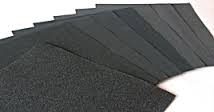 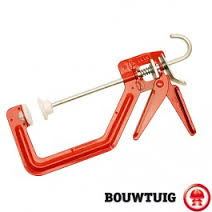 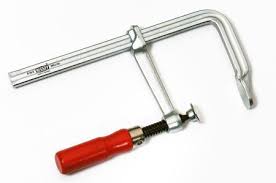 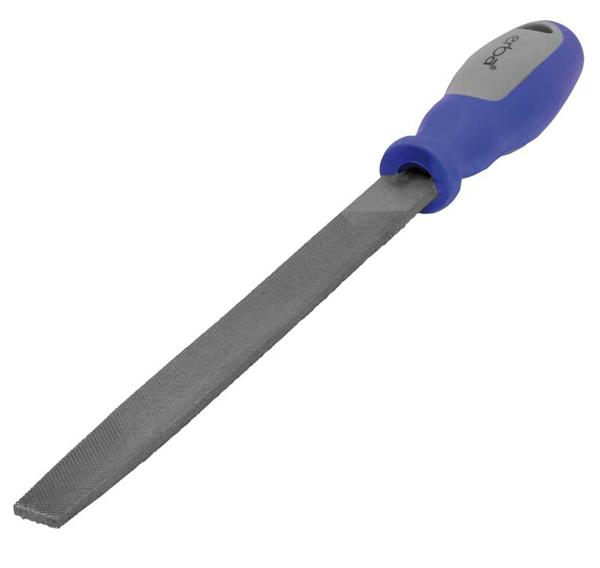 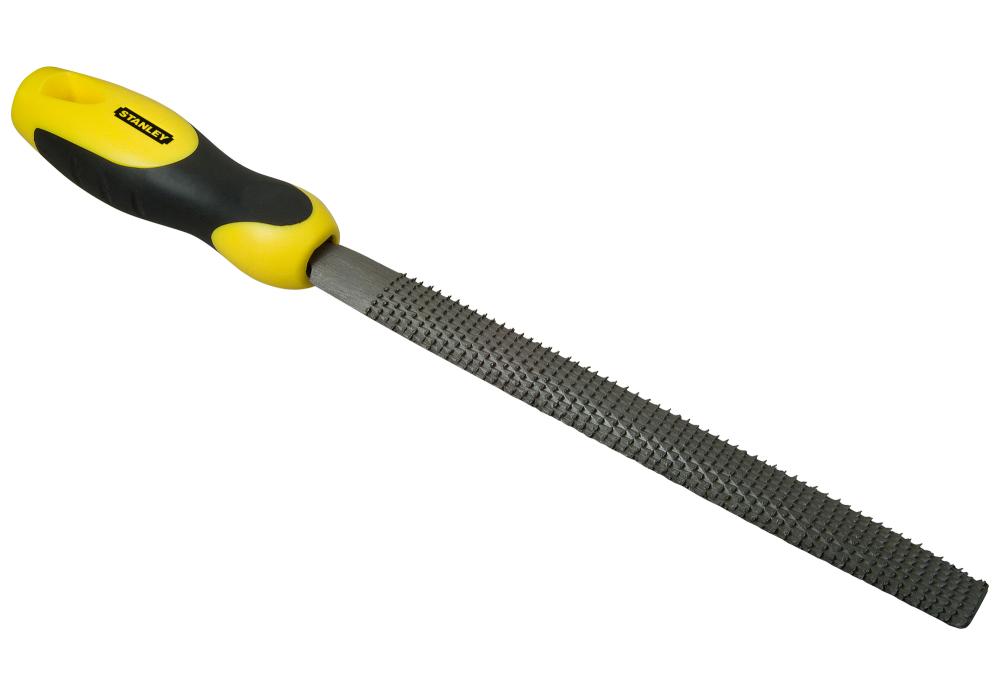 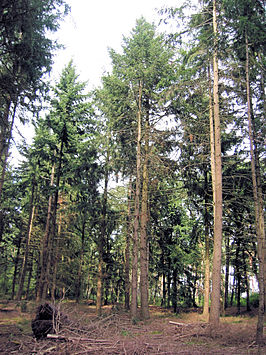 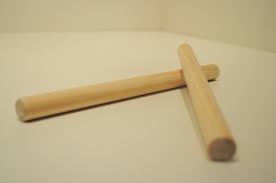 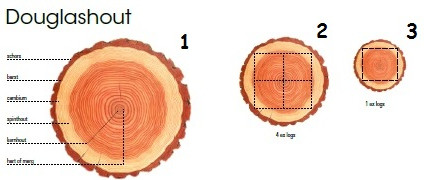 